ПАМ’ЯТКА ЩОДО ВИКОРИСТАННЯ ПІРОТЕХНІЧНИХ ЗАСОБІВ ПІД ЧАС СВЯТКУВАННЯ НОВОРІЧНИХ СВЯТ              Незабаром новорічні свята, які принесуть в кожний дім радість та надії на кращі зміни в житті.              Феєрверки, петарди, ракети та інші вибухові «іграшки» завжди притягували до себе увагу не тільки дітвори, а й дорослих. Але з кожним роком збільшується кількість людей, що отримують від цих забав каліцтво, термічні опіки, різні травми. Дуже часто це трапляється внаслідок необережного, неправильного та безграмотного користування піротехнічними виробами.               У зв’язку із збільшенням випадків травмування неякісними піротехнічними виробами під час святкування Новорічних свят управління з питань надзвичайних ситуацій та цивільного захисту населення Білоцерківської міської ради  попереджує про необхідність неухильно дотримуватися правил безпеки.                Якщо все ж таки ви вирішили самостійно влаштувати феєрверк з приводу свят, порадувати своїх дітей, друзів і знайомих, візьміть за правило:не можна носити піротехнічні іграшки в кишенях;не можна спалювати їх у багатті;не можна розбирати вироби та піддавати їх механічним впливам; не можна працювати з піротехнічними виробами в нетверезому стані;не можна курити, працюючи з піротехнікою;зберігайте піротехнічні вироби у недоступному для дітей місці;не допускайте відкритого вогню у приміщенні, де зберігаються вироби;розташовуйте їх подалі від обігрівальних приладів;не використовуйте піротехнічні засоби для ігор, а застосовуйте тільки за призначенням;чітко дотримуйтесь інструкцій, які повинні мати всі піротехнічні засоби.              Місце для феєрверка слід вибрати завчасно. В ідеальному випадку це має бути великий відкритий майданчик (двір, парк або галявина), вільний від дерев та будівель. Також слід уважно оглянути вибране місце, подивившись, чи немає поруч (у радіусі 50 м) пожежонебезпечних об'єктів, автостоянок, лікарень.              Якщо феєрверк влаштовується за містом, поблизу не повинно бути опалого листя, сухої трави або сіна. Глядачів розташуйте на відстані 20-25 м від пускового майданчика, обов'язково з навітряного боку, щоб вітер не зносив на них дим і неспалені частини піротехнічних засобів.ЗАПАМЯТАЙТЕ !1. Не купуйте петарди і феєрверки на стихійних ринках, в електричках, а тільки в магазинах, що мають держліцензію на продаж піротехніки. Придбана з рук піротехнічна іграшка може розірватися вже у момент підпалу, а як вона діятиме в процесі спалювання порохової суміші - взагалі непередбачуване;2. Не підходьте до місця проведення феєрверку (салюту) ближче, ніж на 300-400 м;3. Не збирайте залишки ракет, що впали на землю, вони можуть вибухнути прямо у вас у руках, і в жодному разі не кладіть їх до кишені, це може призвести до трагічного наслідку;4. Кожен виріб має бути забезпечений докладною інструкцією українською або російською мовою, яка містить обмеження в користуванні за віком (чи можна давати в руки дітям) і правила утилізації;5. Переконайтеся, що термін їх придатності не закінчився. Багато нешкідливих хлопавок після довготривалого зберігання стають смертельно небезпечними;6. Бавлячись з уже купленою піротехнікою, не намагайтеся дізнатися, що у ракети всередині. Не виключено, що ваша цікавість може коштувати вам життя;7. Минайте стороною піротехніку з дефектами. Якщо корпус тріснув, роздувся або видно, що виріб намок, навіть близько до нього не підходьте. Подивіться, чи немає на поверхні ракети сірого або чорного нальоту. У будь-який момент вона може спалахнути від тертя;8. Якщо запальний шнур коротший, ніж два сантиметри або зламаний, то після запуску ви не встигнете відбігти на безпечну відстань;9. Піротехніку не можна зберігати без упаковки, в якій вона була продана. А вже тим більше не носіть її в кишенях - суміш, яка містить порох, може від тертя вибухнути, а ви перетворитеся на живий факел;10. Не лягайте спати відразу, якщо спалили в квартирі кілька бенгальських вогнів. Після цих забав у повітрі залишається мало кисню, воно насичується шкідливими продуктами горіння. Тому після забав з вогнем обов'язково провітріть приміщення;11. Салют - штука запальна. Температура крапель магнієвих сполук, що утворюється при горінні, сягає 3000 градусів;12. До будь-якого піротехнічного виробу не можна підходити раніше, ніж через дві хвилини після закінчення його роботи. А до багатозарядних краще не підходити ще довше. До речі, якщо в пристрої закладено більш, ніж 90 зарядів, купувати його не радимо. Це вже професійне устаткування. У невмілих руках воно може виявитися дуже небезпечним.                Дотримуйтесь цих порад, і застосування піротехнічних засобів принесе вам радість і не заподіє шкоди!Інформація від управління надзвичайних ситуацій та цивільного захисту населення міської ради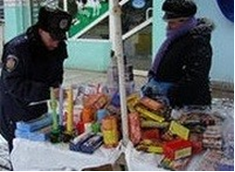 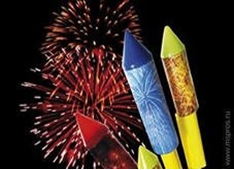 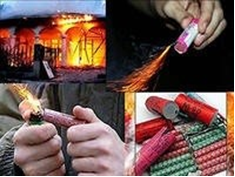 